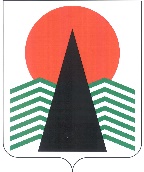 АДМИНИСТРАЦИЯ  НЕФТЕЮГАНСКОГО РАЙОНАпостановлениег.НефтеюганскО внесении изменений в постановление администрации Нефтеюганского района от 03.06.2015 № 1081-па-нпа «Об утверждении административного регламента предоставления муниципальной услуги «Прием заявлений, постановка на учет 
и зачисление детей в образовательные организации, реализующие основную образовательную программу дошкольного образования (детские сады)» В соответствии с Федеральными законами от 06.10.2003 № 131-ФЗ «Об общих принципах организации местного самоуправления в Российской Федерации», 
от 27.07.2010 № 210-ФЗ «Об организации предоставления государственных 
и муниципальных услуг», постановлением Правительства Российской Федерации 
от 26.03.2016 № 236 «О требованиях к предоставлению в электронной форме государственных и муниципальных услуг», постановлением администрации Нефтеюганского района от 06.02.2013 № 242-па-нпа «О разработке и утверждении административных регламентов предоставления муниципальных услуг», 
Уставом Нефтеюганского муниципального района Ханты-Мансийского автономного округа – Югры, с целью приведения нормативного правового акта в соответствии 
с действующим законодательством  п о с т а н о в л я ю:Внести в приложение к постановлению администрации Нефтеюганского района от 03.06.2015 № 1081-па-нпа «Об утверждении административного регламента предоставления муниципальной услуги «Прием заявлений, постановка на учет 
и зачисление детей в образовательные организации, реализующие основную образовательную программу дошкольного образования (детские сады)» следующие изменения:Раздел II дополнить подразделом:«Случаи и порядок предоставления муниципальных услуг
 в упреждающем (проактивном) режиме2.43. Муниципальная услуга в упреждающем (проактивном) режиме 
не предоставляется.».Раздел III дополнить подразделом:«Варианты предоставления муниципальной услуги, включающие порядок предоставления указанной услуги отдельным категориям заявителей, 
объединенных общими признаками, в том числе в отношении результата муниципальной услуги, за получения которого они обратились3.10. Порядок представления муниципальной услуги не зависит от категории объединенных общими признаками заявителей, указанных в пункте 1.4 настоящего Административного регламента. В связи с этим варианты предоставления муниципальной услуги, включающие порядок предоставления указанной услуги отдельным категориям заявителей, объединенных общими признаками, в том числе 
в отношении результата муниципальной услуги, за получением которого они обратились, не устанавливается.».Настоящее постановление подлежит официальному опубликованию 
в газете «Югорское обозрение» и размещению на официальном сайте органов местного самоуправления Нефтеюганского района. Настоящее постановление вступает в силу после официального опубликования.Контроль за выполнением постановления возложить на заместителя главы Нефтеюганского района Михалева В.Г.Исполняющий обязанности Главы района 					                              С.А.Кудашкин 11.03.2022№ 342-па-нпа№ 342-па-нпа